Tribunal Office use onlyTribunal Office use only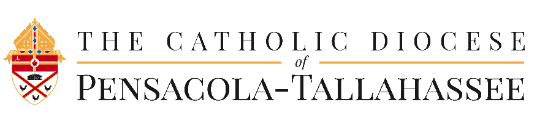 Tribunal11 North B StreetPensacola, FL 32502(850) 435-3549tribunal@ptdiocese.orgTribunal11 North B StreetPensacola, FL 32502(850) 435-3549tribunal@ptdiocese.orgPetition for a Declaration of Marriage NullityLACK OF FORM Petition for a Declaration of Marriage NullityLACK OF FORM Petition for a Declaration of Marriage NullityLACK OF FORM Petition for a Declaration of Marriage NullityLACK OF FORM Petition for a Declaration of Marriage NullityLACK OF FORM Petition for a Declaration of Marriage NullityLACK OF FORM Petition for a Declaration of Marriage NullityLACK OF FORM Petition for a Declaration of Marriage NullityLACK OF FORM Petition for a Declaration of Marriage NullityLACK OF FORM Petition for a Declaration of Marriage NullityLACK OF FORM Petition for a Declaration of Marriage NullityLACK OF FORM If any of the spaces are left blank, the petition may be returned, and you will be asked to resubmit it.  If any of the spaces are left blank, the petition may be returned, and you will be asked to resubmit it.  If any of the spaces are left blank, the petition may be returned, and you will be asked to resubmit it.  If any of the spaces are left blank, the petition may be returned, and you will be asked to resubmit it.  If any of the spaces are left blank, the petition may be returned, and you will be asked to resubmit it.  If any of the spaces are left blank, the petition may be returned, and you will be asked to resubmit it.  If any of the spaces are left blank, the petition may be returned, and you will be asked to resubmit it.  If any of the spaces are left blank, the petition may be returned, and you will be asked to resubmit it.  If any of the spaces are left blank, the petition may be returned, and you will be asked to resubmit it.  If any of the spaces are left blank, the petition may be returned, and you will be asked to resubmit it.  If any of the spaces are left blank, the petition may be returned, and you will be asked to resubmit it.  (Yourself)(Yourself)(Yourself)BasicInformationBasicInformationBasicInformationBasicInformation(Your Ex-Spouse)(Your Ex-Spouse)(Your Ex-Spouse)(Your Ex-Spouse)PetitionerPetitionerPetitionerBasicInformationBasicInformationBasicInformationBasicInformationRespondent or Co-PetitionerRespondent or Co-PetitionerRespondent or Co-PetitionerRespondent or Co-PetitionerFull Name (Current)Full Name (Current)Full Name (Current)Full Name (Current) Other Name(s) or Woman’s Maiden Name  Other Name(s) or Woman’s Maiden Name  Other Name(s) or Woman’s Maiden Name  Other Name(s) or Woman’s Maiden Name Current Address (with Apartment #)Current Address (with Apartment #)Current Address (with Apartment #)Current Address (with Apartment #)City and State City and State City and State City and State Zip Code Zip Code Zip Code Zip Code Daytime Phone Daytime Phone Daytime Phone Daytime Phone Email (optional)Email (optional)Email (optional)Email (optional)Date of Birth (mm/dd/yyyy)Date of Birth (mm/dd/yyyy)Date of Birth (mm/dd/yyyy)Date of Birth (mm/dd/yyyy)Place of Birth Place of Birth Place of Birth Place of Birth Religion (denomination) at the time of the marriageReligion (denomination) at the time of the marriageReligion (denomination) at the time of the marriageReligion (denomination) at the time of the marriageDate of Baptism (mm/dd/yyyy)Date of Baptism (mm/dd/yyyy)Date of Baptism (mm/dd/yyyy)Date of Baptism (mm/dd/yyyy)Parish of Baptism and Denomination Parish of Baptism and Denomination Parish of Baptism and Denomination Parish of Baptism and Denomination Church Address (for place of baptism or reception into the Catholic Church)Church Address (for place of baptism or reception into the Catholic Church)Church Address (for place of baptism or reception into the Catholic Church)Church Address (for place of baptism or reception into the Catholic Church)Father’s name Father’s name Father’s name Father’s name Father’s religionFather’s religionFather’s religionFather’s religionMother’s (maiden) name Mother’s (maiden) name Mother’s (maiden) name Mother’s (maiden) name Mother’s religionMother’s religionMother’s religionMother’s religionStatements regarding your marriage outside of the Catholic ChurchStatements regarding your marriage outside of the Catholic ChurchStatements regarding your marriage outside of the Catholic ChurchStatements regarding your marriage outside of the Catholic ChurchStatements regarding your marriage outside of the Catholic ChurchStatements regarding your marriage outside of the Catholic ChurchStatements regarding your marriage outside of the Catholic ChurchStatements regarding your marriage outside of the Catholic ChurchStatements regarding your marriage outside of the Catholic ChurchStatements regarding your marriage outside of the Catholic ChurchStatements regarding your marriage outside of the Catholic Churcha. Location of the wedding ceremony: (name of the location, city, and state)a. Location of the wedding ceremony: (name of the location, city, and state)a. Location of the wedding ceremony: (name of the location, city, and state)a. Location of the wedding ceremony: (name of the location, city, and state)a. Location of the wedding ceremony: (name of the location, city, and state)a. Location of the wedding ceremony: (name of the location, city, and state)a. Location of the wedding ceremony: (name of the location, city, and state)a. Location of the wedding ceremony: (name of the location, city, and state)b. Date (mm/dd/yyyy)b. Date (mm/dd/yyyy)b. Date (mm/dd/yyyy)a. Title of Officiant:Civil Official□Civil Official□Minister □Rabbi□Other: (specify) ________________□Other: (specify) ________________□Other: (specify) ________________□b. Name of Officiant:b. Name of Officiant:b. Name of Officiant:Dispensation –Was a dispensation or special permission granted by the diocesan bishop (or other Church authority) to have a non-Catholic marriage ceremony?Dispensation –Was a dispensation or special permission granted by the diocesan bishop (or other Church authority) to have a non-Catholic marriage ceremony?Dispensation –Was a dispensation or special permission granted by the diocesan bishop (or other Church authority) to have a non-Catholic marriage ceremony?Dispensation –Was a dispensation or special permission granted by the diocesan bishop (or other Church authority) to have a non-Catholic marriage ceremony?Dispensation –Was a dispensation or special permission granted by the diocesan bishop (or other Church authority) to have a non-Catholic marriage ceremony?Dispensation –Was a dispensation or special permission granted by the diocesan bishop (or other Church authority) to have a non-Catholic marriage ceremony?Dispensation –Was a dispensation or special permission granted by the diocesan bishop (or other Church authority) to have a non-Catholic marriage ceremony?Dispensation –Was a dispensation or special permission granted by the diocesan bishop (or other Church authority) to have a non-Catholic marriage ceremony?Yes □Yes □No □Convalidation – Was your non-Catholic wedding ceremony ever validated, blessed, or officially recognized by Catholic clergy?Convalidation – Was your non-Catholic wedding ceremony ever validated, blessed, or officially recognized by Catholic clergy?Convalidation – Was your non-Catholic wedding ceremony ever validated, blessed, or officially recognized by Catholic clergy?Convalidation – Was your non-Catholic wedding ceremony ever validated, blessed, or officially recognized by Catholic clergy?Convalidation – Was your non-Catholic wedding ceremony ever validated, blessed, or officially recognized by Catholic clergy?Convalidation – Was your non-Catholic wedding ceremony ever validated, blessed, or officially recognized by Catholic clergy?Convalidation – Was your non-Catholic wedding ceremony ever validated, blessed, or officially recognized by Catholic clergy?Convalidation – Was your non-Catholic wedding ceremony ever validated, blessed, or officially recognized by Catholic clergy?Yes □Yes □No □Sanation – Did your non-Catholic wedding ceremony ever go through a radical sanation, which would validate the wedding according to the laws of the Catholic Church?Sanation – Did your non-Catholic wedding ceremony ever go through a radical sanation, which would validate the wedding according to the laws of the Catholic Church?Sanation – Did your non-Catholic wedding ceremony ever go through a radical sanation, which would validate the wedding according to the laws of the Catholic Church?Sanation – Did your non-Catholic wedding ceremony ever go through a radical sanation, which would validate the wedding according to the laws of the Catholic Church?Sanation – Did your non-Catholic wedding ceremony ever go through a radical sanation, which would validate the wedding according to the laws of the Catholic Church?Sanation – Did your non-Catholic wedding ceremony ever go through a radical sanation, which would validate the wedding according to the laws of the Catholic Church?Sanation – Did your non-Catholic wedding ceremony ever go through a radical sanation, which would validate the wedding according to the laws of the Catholic Church?Sanation – Did your non-Catholic wedding ceremony ever go through a radical sanation, which would validate the wedding according to the laws of the Catholic Church?Yes □   Yes □   No □Briefly state why one or both Catholic parties did not seek to have a Catholic wedding.Briefly state why one or both Catholic parties did not seek to have a Catholic wedding.Briefly state why one or both Catholic parties did not seek to have a Catholic wedding.Briefly state why one or both Catholic parties did not seek to have a Catholic wedding.Briefly state why one or both Catholic parties did not seek to have a Catholic wedding.Briefly state why one or both Catholic parties did not seek to have a Catholic wedding.Briefly state why one or both Catholic parties did not seek to have a Catholic wedding.Briefly state why one or both Catholic parties did not seek to have a Catholic wedding.Briefly state why one or both Catholic parties did not seek to have a Catholic wedding.Briefly state why one or both Catholic parties did not seek to have a Catholic wedding.Briefly state why one or both Catholic parties did not seek to have a Catholic wedding.You must include the following documents for a Lack of Form:A certificate for Baptism (or Reception into Full Communion) for each Catholic party issued within the past 6 months.A certified copy of the civil marriage license.A certified copy of the divorce decree.You must include the following documents for a Lack of Form:A certificate for Baptism (or Reception into Full Communion) for each Catholic party issued within the past 6 months.A certified copy of the civil marriage license.A certified copy of the divorce decree.You must include the following documents for a Lack of Form:A certificate for Baptism (or Reception into Full Communion) for each Catholic party issued within the past 6 months.A certified copy of the civil marriage license.A certified copy of the divorce decree.You must include the following documents for a Lack of Form:A certificate for Baptism (or Reception into Full Communion) for each Catholic party issued within the past 6 months.A certified copy of the civil marriage license.A certified copy of the divorce decree.You must include the following documents for a Lack of Form:A certificate for Baptism (or Reception into Full Communion) for each Catholic party issued within the past 6 months.A certified copy of the civil marriage license.A certified copy of the divorce decree.You must include the following documents for a Lack of Form:A certificate for Baptism (or Reception into Full Communion) for each Catholic party issued within the past 6 months.A certified copy of the civil marriage license.A certified copy of the divorce decree.You must include the following documents for a Lack of Form:A certificate for Baptism (or Reception into Full Communion) for each Catholic party issued within the past 6 months.A certified copy of the civil marriage license.A certified copy of the divorce decree.You must include the following documents for a Lack of Form:A certificate for Baptism (or Reception into Full Communion) for each Catholic party issued within the past 6 months.A certified copy of the civil marriage license.A certified copy of the divorce decree.You must include the following documents for a Lack of Form:A certificate for Baptism (or Reception into Full Communion) for each Catholic party issued within the past 6 months.A certified copy of the civil marriage license.A certified copy of the divorce decree.You must include the following documents for a Lack of Form:A certificate for Baptism (or Reception into Full Communion) for each Catholic party issued within the past 6 months.A certified copy of the civil marriage license.A certified copy of the divorce decree.You must include the following documents for a Lack of Form:A certificate for Baptism (or Reception into Full Communion) for each Catholic party issued within the past 6 months.A certified copy of the civil marriage license.A certified copy of the divorce decree.PetitionPetitionPetitionPetitionPetitionPetitionPetitionPetitionPetitionPetitionPetitionI do hereby petition the Marriage Tribunal of the Diocese of Pensacola-Tallahasseeto declare the nullity of the marriage betweenI do hereby petition the Marriage Tribunal of the Diocese of Pensacola-Tallahasseeto declare the nullity of the marriage betweenI do hereby petition the Marriage Tribunal of the Diocese of Pensacola-Tallahasseeto declare the nullity of the marriage betweenI do hereby petition the Marriage Tribunal of the Diocese of Pensacola-Tallahasseeto declare the nullity of the marriage betweenI do hereby petition the Marriage Tribunal of the Diocese of Pensacola-Tallahasseeto declare the nullity of the marriage betweenI do hereby petition the Marriage Tribunal of the Diocese of Pensacola-Tallahasseeto declare the nullity of the marriage betweenI do hereby petition the Marriage Tribunal of the Diocese of Pensacola-Tallahasseeto declare the nullity of the marriage betweenI do hereby petition the Marriage Tribunal of the Diocese of Pensacola-Tallahasseeto declare the nullity of the marriage betweenI do hereby petition the Marriage Tribunal of the Diocese of Pensacola-Tallahasseeto declare the nullity of the marriage betweenI do hereby petition the Marriage Tribunal of the Diocese of Pensacola-Tallahasseeto declare the nullity of the marriage betweenI do hereby petition the Marriage Tribunal of the Diocese of Pensacola-Tallahasseeto declare the nullity of the marriage between___________________________________________________________________________andandand_________________________._________________________._________________________._________________________._________________________.(the undersigned petitioner)(the undersigned petitioner)(the undersigned petitioner)(the respondent)(the respondent)(the respondent)(the respondent)(the respondent)I have provided the facts and proofs to support this petition according to the norms of the tribunal office and the help of my Advocate*, including the required documents.I have provided the facts and proofs to support this petition according to the norms of the tribunal office and the help of my Advocate*, including the required documents.I have provided the facts and proofs to support this petition according to the norms of the tribunal office and the help of my Advocate*, including the required documents.I have provided the facts and proofs to support this petition according to the norms of the tribunal office and the help of my Advocate*, including the required documents.I have provided the facts and proofs to support this petition according to the norms of the tribunal office and the help of my Advocate*, including the required documents.I have provided the facts and proofs to support this petition according to the norms of the tribunal office and the help of my Advocate*, including the required documents.I have provided the facts and proofs to support this petition according to the norms of the tribunal office and the help of my Advocate*, including the required documents.I have provided the facts and proofs to support this petition according to the norms of the tribunal office and the help of my Advocate*, including the required documents.I have provided the facts and proofs to support this petition according to the norms of the tribunal office and the help of my Advocate*, including the required documents.I have provided the facts and proofs to support this petition according to the norms of the tribunal office and the help of my Advocate*, including the required documents.I have provided the facts and proofs to support this petition according to the norms of the tribunal office and the help of my Advocate*, including the required documents.Signature of Petitioner*                                         DateSignature of Petitioner*                                         DateSignature of Advocate                                       DateSignature of Advocate                                       DateSignature of Advocate                                       DateSignature of Advocate                                       DatePrinted Name of Petitioner*By means of this signature, I freely appoint the above-named Advocate.Printed Name of Petitioner*By means of this signature, I freely appoint the above-named Advocate.Printed Name of Advocate/ Parish & CityPrinted Name of Advocate/ Parish & CityPrinted Name of Advocate/ Parish & CityPrinted Name of Advocate/ Parish & CityFor Tribunal Office use only: □ Reviewed by Defender of the Bond   ____________________  □ Reviewed by Ecclesiastical Authority ___________________  □ Decision: Affirmative/ Negative        Notations:  For Tribunal Office use only: □ Reviewed by Defender of the Bond   ____________________  □ Reviewed by Ecclesiastical Authority ___________________  □ Decision: Affirmative/ Negative        Notations:  For Tribunal Office use only: □ Reviewed by Defender of the Bond   ____________________  □ Reviewed by Ecclesiastical Authority ___________________  □ Decision: Affirmative/ Negative        Notations:  Date__________  Date__________  Date__________  Prot #_________           P A R I S H                       S E A L